657 sayılı Devlet Memurları Kanunu’nun; 2670 sayılı Kanun’la değişik 6'ncı maddesine göre;"Türkiye Cumhuriyeti Anayasasına, Atatürk İnkılap ve İlkelerine, Anayasada ifadesi bulunan Türk Milliyetçiliğine sadakatle bağlı kalacağıma; Türkiye Cumhuriyeti kanunlarını milletin hizmetinde olarak tarafsız ve eşitlik ilkelerine bağlı kalarak uygulayacağıma; Türk Milletinin milli, ahlaki, insani, manevi ve kültürel değerlerini benimseyip, koruyup, bunları geliştirmek için çalışacağıma; insan haklarına ve Anayasanın temel ilkelerine dayanan milli, demokratik, laik bir hukuk devleti olan Türkiye Cumhuriyetine karşı görev ve sorumluluklarımı bilerek, bunları davranış halinde göstereceğime namusum ve şerefim üzerine yemin ederim."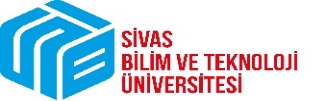 PERSONEL DAİRE BAŞKANLIĞIAçıklamaYeni YayımlandıPERSONEL DAİRE BAŞKANLIĞIDoküman No:PERSONEL DAİRE BAŞKANLIĞIYayın Tarihi:ADAY MEMUR YEMİN BELGESİRevizyon No:ADAY MEMUR YEMİN BELGESİRevizyon Tarihi:MEMURUNMEMURUNGörev YeriAdı SoyadıBaba AdıDoğum Yeri-TarihiGöreviİlk Göreve Başlayış TarihiAsaletinin Onandığı TarihSicil Numarası… / … / 20…… / … / 20…YEMİNİ YAPTIRAN YETKİLİ AMİRYEMİN EDEN MEMURUnvanı, Adı SoyadıGöreviUnvanı, Adı SoyadıGörevi